Общий план строения и функции автономной нервной системы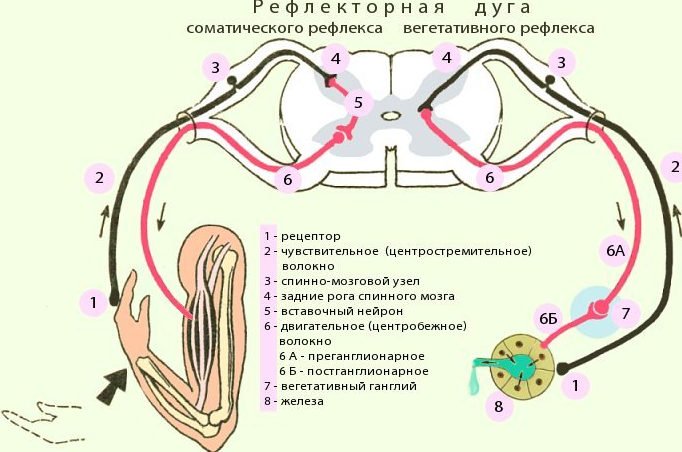 Отличия волокон автономной нервной системы от соматический: тоньше, ниже скорость проведения импульса (до 18 м /с)Закрепление материала:Дополните предложения:Центральная часть симпатического отдела автономной нервной системы находится в ...Место скопления  тел постганглионарных нейронов симпатического отдела находится в .....Преганглионарные нервные волокна длиннее в... отделе автономной нервной системыЦентральная часть парасимпатического отдела автономной нервной системы находится в ...Место скопления  тел постганглионарных нейронов парасимпатического  отдела находится в .....Постганглионарные нервные волокна длиннее в... отделе автономной нервной системыОтличительные особенности  волокон автономной нервной системы от соматической: ....На рисунке цифрой :6А - это ....На рисунке цифра 7 - это ....На рисунке цифра 2 - это ...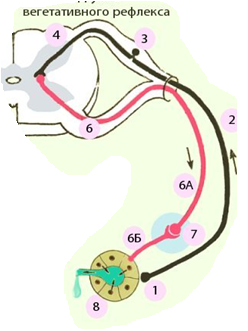 ОсобенностиОтдел автономной нервной системыОтдел автономной нервной системыОсобенностиСимпатический отдел(система "тревоги")Парасимпатический(система "покоя")Центральная часть автономной нервной системыЦентральная часть автономной нервной системыЦентральная часть автономной нервной системыМесто расположения тел преганглионарных(центральных) нейроновГрудные и верхние поясничные сегменты спинного мозга (боковые рога)Средний мозг, продолговатый мозг, мост, крестцовые сегменты спинного мозгаПериферическая часть автономной нервной системыПериферическая часть автономной нервной системыПериферическая часть автономной нервной системыДлина преганглионарных волоконКороткиеДлинныеМесто расположения тел постганглионарных(периферических) нейроновВ узлах симпатических стволов (цепочек) по обе стороны позвоночникаВ вегетативных нервных сплетениях вблизи внутренних органов (брюшных, грудных и тазовых)В узлах вблизи или внутри иннервируемых органовДлина постганглионарных волоконДлинныеКороткиеМедиаторНорадреналинАцетилхолин 